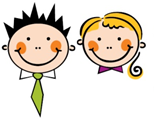 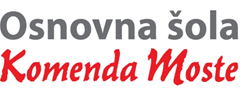 Glavarjeva cesta 37, 1218 Komenda, Tel: 01 7247 150, fax: 01 8341 710, e-mail: o-komenda.lj@guest.arnes.si3. CPONEDELJEK, 23. 3. 2020MATMatematični izrazi za računske operacijeTa teden bomo reševali različne problemske naloge. Ob tem bomo spoznali določene matematične izraze, ki vam bodo pomagali, da boste besedilno nalogo pravilno rešili. Besedilne naloge morate prebrati počasi in z razumevanjem. Danes bomo v zvezek zapisali za vsako računsko operacijo (seštevanje, odštevanje, množenje in deljenje) račun, poimenovali bomo rezultat in dopisali bomo matematične izraze, ki nas usmerjajo pri računanju.Zapis v zvezek:Matematični izraziSEŠTEVANJE90 + 10 = 100   VSOTAPoišči vsoto, dodaj, prištej, povečaj za …ODŠTEVANJE48 – 20 = 28   RAZLIKAPoišči razliko, odštej, zmanjšaj za, odvzemi …MNOŽENJE6 x 5 = 30   ZMNOŽEKZmnoži, poišči zmnožek, povečaj za  nekajkrat …DELJENJE100 : 10 = 10   KOLIČNIKPoišči količnik, deli, pravično razdeli, zmanjšaj za nekajkrat …Ta teden bomo reševali različne problemske naloge. Ob tem bomo spoznali določene matematične izraze, ki vam bodo pomagali, da boste besedilno nalogo pravilno rešili. Besedilne naloge morate prebrati počasi in z razumevanjem. Danes bomo v zvezek zapisali za vsako računsko operacijo (seštevanje, odštevanje, množenje in deljenje) račun, poimenovali bomo rezultat in dopisali bomo matematične izraze, ki nas usmerjajo pri računanju.Zapis v zvezek:Matematični izraziSEŠTEVANJE90 + 10 = 100   VSOTAPoišči vsoto, dodaj, prištej, povečaj za …ODŠTEVANJE48 – 20 = 28   RAZLIKAPoišči razliko, odštej, zmanjšaj za, odvzemi …MNOŽENJE6 x 5 = 30   ZMNOŽEKZmnoži, poišči zmnožek, povečaj za  nekajkrat …DELJENJE100 : 10 = 10   KOLIČNIKPoišči količnik, deli, pravično razdeli, zmanjšaj za nekajkrat …SLJIntervju z Nežo Maurer (ABC, str. 36 in 37) – 2 uriPreberi pesem. Ali jo poznaš?	Neža Maurer: V ŠOLOMama, kupi čeveljčke –naša Anka v šolo gre!Očka, kupi torbico –Anka se učila bo.V torbico bo zvezke dala,v zvezke črke pripeljala.Vsako bo poklicala,v zvezek jo zapisala,ko bo črke vse poznala,bo debele knjige brala.V delovnem zvezku ABC (na str. 36 in 37) te čaka intervju s pesnico Nežo Maurer. Preberi ga.Kaj ti je bilo najbolj zanimivo v Nežinem otroštvu?Ali veš kaj pomeni:To je sreča, da imaš nekoga v otroštvu.To je bilo skupinsko branje.Boljše je bili brez suknjiča kot brez knjige.Za pomoč prosi starše.V zvezek nalepi učni list INTERVJU Z NEŽO MAURER in ga reši. (Če doma nimaš možnosti, da bi si natisnil učni list, nič hudega! Odgovore si napiši v zvezek.)Pri 1. nalogi pravilno pobarvaj ali trditev DRŽI ali NE DRŽI.Pri 2. nalogi napiši, kaj bi počel doma, če bi zvečer zmanjkalo elektrike. Bi si ob sveči pripovedovali zgodbe ali kaj zapeli namesto radia? V zvezek o tem napiši vsaj 7 povedi.INTERVJU Z NEŽO MAURER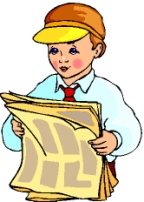 Še enkrat preberi intervju z Nežo Maurer (ABC, str. 36 in 37). Ob pomoči besedila reši spodnji nalogi. 1. Pobarvaj DRŽI ali NE DRŽI.  2. Kaj bi počeli doma, če bi zvečer zmanjkalo elektrike? Bi si ob sveči pripovedovali zgodbe ali kaj zapeli namesto radia? Zapiši. Preberi pesem. Ali jo poznaš?	Neža Maurer: V ŠOLOMama, kupi čeveljčke –naša Anka v šolo gre!Očka, kupi torbico –Anka se učila bo.V torbico bo zvezke dala,v zvezke črke pripeljala.Vsako bo poklicala,v zvezek jo zapisala,ko bo črke vse poznala,bo debele knjige brala.V delovnem zvezku ABC (na str. 36 in 37) te čaka intervju s pesnico Nežo Maurer. Preberi ga.Kaj ti je bilo najbolj zanimivo v Nežinem otroštvu?Ali veš kaj pomeni:To je sreča, da imaš nekoga v otroštvu.To je bilo skupinsko branje.Boljše je bili brez suknjiča kot brez knjige.Za pomoč prosi starše.V zvezek nalepi učni list INTERVJU Z NEŽO MAURER in ga reši. (Če doma nimaš možnosti, da bi si natisnil učni list, nič hudega! Odgovore si napiši v zvezek.)Pri 1. nalogi pravilno pobarvaj ali trditev DRŽI ali NE DRŽI.Pri 2. nalogi napiši, kaj bi počel doma, če bi zvečer zmanjkalo elektrike. Bi si ob sveči pripovedovali zgodbe ali kaj zapeli namesto radia? V zvezek o tem napiši vsaj 7 povedi.INTERVJU Z NEŽO MAURERŠe enkrat preberi intervju z Nežo Maurer (ABC, str. 36 in 37). Ob pomoči besedila reši spodnji nalogi. 1. Pobarvaj DRŽI ali NE DRŽI.  2. Kaj bi počeli doma, če bi zvečer zmanjkalo elektrike? Bi si ob sveči pripovedovali zgodbe ali kaj zapeli namesto radia? Zapiši. SPOPonavljanje- Preveri pravilnost svojih odgovorov.ZDRAVJE1. Za svoje zdravje skrbimo tako, da:- se gibamo na svežem zraku,- jemo zdravo hrano in pijemo vodo,- dovolj spimo,- skrbimo za higieno,- redno obiskujemo zdravnika in se cepimo,- preprečujemo zastrupitve in poškodbe.2. Bolezni povzročajo mikrobi, klopi in pokvarjena hrana.Ko zbolimo, obiščemo zdravnika in upoštevamo njegova navodila. Če imamo nalezljivo bolezen, se izogibamo stika z drugimi ljudmi.3. Cepimo se za zaščito pred nekaterimi boleznimi.4. Nezdrave razvade so:- nezdrava hrana (sladkarije),- premalo gibanja ali spanja,- preveč gledanja TV in uporabe računalnika,- kajenje, pitje alkohola.5. Pred klopi se zaščitiš tako, da:- uporabiš zaščitna sredstva,- oblečeš svetla oblačila z dolgimi rokavi in hlačnicami,- po sprehodu se natančno pregledaš,- temeljito se oprhaš.6. Na rok uporabe živil moramo biti pozorni, ker se po roku uporabe hrana pokvari. Lahko zbolimo, če pojemo pokvarjeno hrano.7. Pred vsemi športnimi aktivnostmi se moramo dobro ogreti in uporabiti ustrezno opremo. Pri plavanju moramo pred skokom preveriti globino vode. Pri kolesarjenju moramo imeti na glavi zaščitno čelado. Rolati je potrebno s čelado in ščitniki po varnih površinah.8. V primeru nesreče pokličeš 112 in poveš:- kdo kliče,- kaj se je zgodilo,- kje se je zgodilo,- kdaj se je zgodilo,- koliko je ponesrečencev in kakšne so poškodbe.ČUTILA IN ČLOVEŠKO TELO1. Čutila imamo, da z njimi zaznavamo svet okoli nas. 2. Čutila so oko, uho, koža, nos in jezik. Z njimi vidimo (oko), slišimo (uho), čutimo (koža), vohamo (nos) in okušamo (jezik).3. Človeško telo je sestavljeno iz kože, kosti, mišic in notranjih organov.4. Notranji organi so: možgani, srce, pljuča, želodec, …Možgani sprejemajo vse informacije, ki jih dobimo s čutili.Srce je mišica, ki potiska kri po telesu.S pljuči dihamo. Zrak vdihnemo skozi nos in usta. Pot nadaljuje po sapniku do pljuč. Kisik nato po krvnih žilah potuje po telesu.V želodcu se del hrane prebavi, prebava se nadaljuje v črevesju.5. Hrano v ustih prežvečimo in navlažimo s slino. Po požiralniku nato potuje do želodca, kjer se je del prebavi. Iz želodca potuje v tanko in nato debelo črevo. Skozi zadnjično odprtino izločimo nepotrebne in neprebavljene dele hrane.- Za dodatno nalogo lahko izdelaš plakat; npr. ŽIVIMO ZDRAVO ali ČLOVEŠKO TELO – čutila, dihala, prebavila … (Tvoj plakat si bomo ogledali, ko se vrnemo v šolo.)- Preveri pravilnost svojih odgovorov.ZDRAVJE1. Za svoje zdravje skrbimo tako, da:- se gibamo na svežem zraku,- jemo zdravo hrano in pijemo vodo,- dovolj spimo,- skrbimo za higieno,- redno obiskujemo zdravnika in se cepimo,- preprečujemo zastrupitve in poškodbe.2. Bolezni povzročajo mikrobi, klopi in pokvarjena hrana.Ko zbolimo, obiščemo zdravnika in upoštevamo njegova navodila. Če imamo nalezljivo bolezen, se izogibamo stika z drugimi ljudmi.3. Cepimo se za zaščito pred nekaterimi boleznimi.4. Nezdrave razvade so:- nezdrava hrana (sladkarije),- premalo gibanja ali spanja,- preveč gledanja TV in uporabe računalnika,- kajenje, pitje alkohola.5. Pred klopi se zaščitiš tako, da:- uporabiš zaščitna sredstva,- oblečeš svetla oblačila z dolgimi rokavi in hlačnicami,- po sprehodu se natančno pregledaš,- temeljito se oprhaš.6. Na rok uporabe živil moramo biti pozorni, ker se po roku uporabe hrana pokvari. Lahko zbolimo, če pojemo pokvarjeno hrano.7. Pred vsemi športnimi aktivnostmi se moramo dobro ogreti in uporabiti ustrezno opremo. Pri plavanju moramo pred skokom preveriti globino vode. Pri kolesarjenju moramo imeti na glavi zaščitno čelado. Rolati je potrebno s čelado in ščitniki po varnih površinah.8. V primeru nesreče pokličeš 112 in poveš:- kdo kliče,- kaj se je zgodilo,- kje se je zgodilo,- kdaj se je zgodilo,- koliko je ponesrečencev in kakšne so poškodbe.ČUTILA IN ČLOVEŠKO TELO1. Čutila imamo, da z njimi zaznavamo svet okoli nas. 2. Čutila so oko, uho, koža, nos in jezik. Z njimi vidimo (oko), slišimo (uho), čutimo (koža), vohamo (nos) in okušamo (jezik).3. Človeško telo je sestavljeno iz kože, kosti, mišic in notranjih organov.4. Notranji organi so: možgani, srce, pljuča, želodec, …Možgani sprejemajo vse informacije, ki jih dobimo s čutili.Srce je mišica, ki potiska kri po telesu.S pljuči dihamo. Zrak vdihnemo skozi nos in usta. Pot nadaljuje po sapniku do pljuč. Kisik nato po krvnih žilah potuje po telesu.V želodcu se del hrane prebavi, prebava se nadaljuje v črevesju.5. Hrano v ustih prežvečimo in navlažimo s slino. Po požiralniku nato potuje do želodca, kjer se je del prebavi. Iz želodca potuje v tanko in nato debelo črevo. Skozi zadnjično odprtino izločimo nepotrebne in neprebavljene dele hrane.- Za dodatno nalogo lahko izdelaš plakat; npr. ŽIVIMO ZDRAVO ali ČLOVEŠKO TELO – čutila, dihala, prebavila … (Tvoj plakat si bomo ogledali, ko se vrnemo v šolo.)